Publicado en Barcelona el 28/03/2019 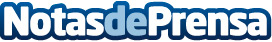 ADAoncloud lanza nuevo modelo operativo desde el Inbound al Convergent Marketing®Mobile, Social e Inteligencia Artificial: el marketing en la era de la convergencia digital. Mobile, Social Media e Inteligencia Artificial tienen hoy un gran impacto en el mundo del marketing y la comunicación. Cada uno de estos "mundos" influye en la vida de las personas a su manera y condiciona sus eleccionesDatos de contacto:Massimiliano Brigida655485375Nota de prensa publicada en: https://www.notasdeprensa.es/adaoncloud-lanza-nuevo-modelo-operativo-desde_1 Categorias: Inteligencia Artificial y Robótica Comunicación Marketing E-Commerce Software http://www.notasdeprensa.es